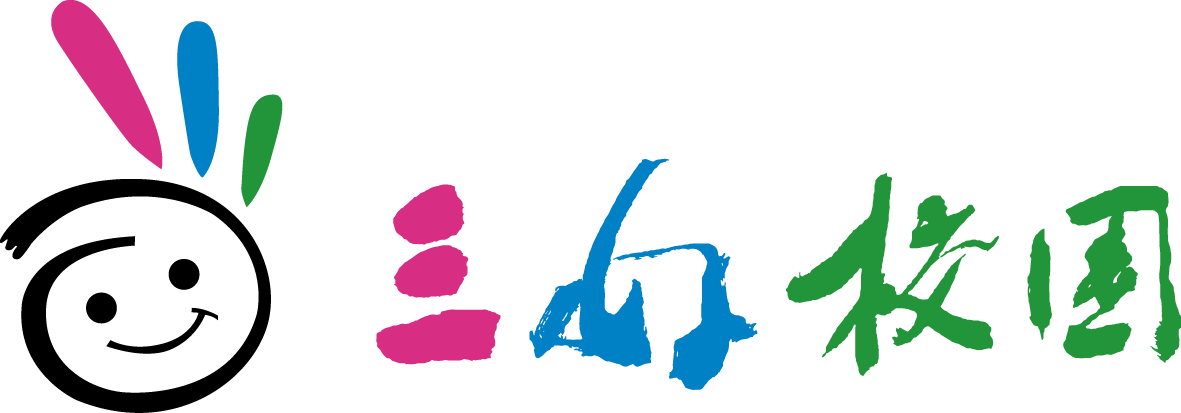 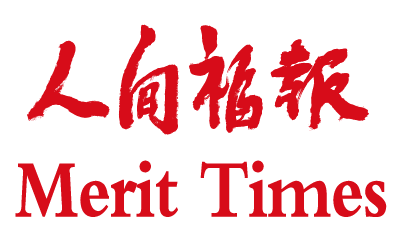 三好校園／讀報教育 物品申請單三好校園／讀報教育 物品申請單三好校園／讀報教育 物品申請單三好校園／讀報教育 物品申請單三好校園／讀報教育 物品申請單三好校園／讀報教育 物品申請單三好校園／讀報教育 物品申請單申請單位申 請 人申請日期聯絡電話　　　　　　　分機　　　　　　　分機　　　　　　　分機手　　機活動項目活動日期用　　途申請物品數量申請物品數量申請物品數量備　　註申請單位主管核章申請單位主管核章申請單位主管核章申請單位主管核章申請單位主管核章申請單位主管核章申請人核章人間福報社長核章人間福報社長核章部門主管核章單位主管核章單位主管核章單位主管核章承辦人核章